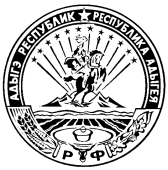 МИНИСТЕРСТВО ФИНАНСОВ РЕСПУБЛИКИ АДЫГЕЯП Р И К А Зот  _____________ г.                                                                                               № _______г. МайкопО плане реализации основных мероприятий государственной программы Республики Адыгея«Управление государственными финансами» на 2017 год и на плановый период 2018 и 2019 годовВ соответствии с постановлением Кабинета Министров Республики Адыгея от 13 августа 2013 года № 180 «О Порядке принятия решений о разработке государственных программ Республики Адыгея, их формирования, реализации, проведения оценки эффективности и ее критериях»                                  п р и к а з ы в а ю: 	1. Утвердить план реализации основных мероприятий государственной программы Республики Адыгея «Управление государственными финансами» на 2017 год и на плановый период 2018 и 2019 годов согласно приложению.	2. Контроль за исполнением настоящего приказа оставляю за собой.        Министр                                                                             Д.З. ДолевПриложениек приказу Министерства финансовРеспублики Адыгеяот _____________  г.  № _______План реализации основных мероприятий государственной программы Республики Адыгея «Управление государственными финансами» на 2017 год и на плановый период 2018 и 2019 годов    Министр                                                                                     Д.З. ДолевТИТУЛЬНЫЙ ЛИСТ СОГЛАСОВАНИЯк проекту  плана  реализации основных мероприятий государственной программы Республики Адыгея «Управление государственными финансами» на 2017 год и на плановый период 2018 и 2019 годов»Проект вносит:                     Министерство финансов                                              Республики АдыгеяМинистр                                                                                   Д.З. Долев   Проект подготовленНачальник отдела методологиии мониторинга государственных                                            А.Ю. Удычакфинансов                                                                                   тел.52-86-99Проект согласован: Министерство экономическогоРазвития и торговли Республики Адыгея                              М.А. ТлехасПроект подготовленНачальник отдела методологиии мониторинга государственных                                            А.Ю. Удычакфинансов                                                                                   тел.52-86-99Проект согласован: Начальник отделаправовой и кадровой политики                                              Т. А. СмыковаПервый заместитель Министра                                               Е.В. КосиненкоНаименование государственной
программы, подпрограммы, основного мероприятияОтветственный   
исполнитель, соисполнители, участникРасходы (тыс. руб.)Расходы (тыс. руб.)Расходы (тыс. руб.)Наименование государственной
программы, подпрограммы, основного мероприятияОтветственный   
исполнитель, соисполнители, участник2017 год2018 год2019 годВсего1054816,801904816,802204816,80Министерство финансов Республики Адыгея1048239,301898239,302198239,30Государственное казенное учреждение Республики Адыгея «Централизованная бухгалтерия Министерства финансов Республики Адыгея»6577,506577,506577,50Подпрограмма 1. Долгосрочное финансовое планированиеМинистерство финансов Республики Адыгея0,00700000,001000000,00Основное мероприятие 1.1.Нормативное правовое регулирование и методическое обеспечение в вопросах долгосрочного бюджетного планированияМинистерство финансов Республики Адыгея0,000,000,00Мероприятие 1.1.1. Подготовка нормативных правовых актов Республики Адыгея по вопросам долгосрочного бюджетного планированияМинистерство финансов Республики Адыгея0,000,000,00Основное мероприятие 1.2.Формирование бюджетной и налоговой политики Республики АдыгеяМинистерство финансов Республики Адыгея0,000,000,00Мероприятие 1.2.1.Разработка основных направлений бюджетной и налоговой политики Республики Адыгея Министерство финансов Республики Адыгея0,000,000,00Основное мероприятие 1.3.Прогнозирование основных бюджетных параметров республиканского бюджета Республики АдыгеяМинистерство финансов Республики Адыгея0,00700000,001000000,00Мероприятие 1.3.1.Подготовка проекта закона Республики Адыгея о республиканском бюджете Республики Адыгея на очередной финансовый год и на плановый периодМинистерство финансов Республики Адыгея0,000,000,00Мероприятие 1.3.2. Утверждение законом Республики Адыгея о республиканском бюджете Республики Адыгея на очередной финансовый год и плановый период условно утвержденных расходовМинистерство финансов Республики Адыгея0,00700000,001000000,00Основное мероприятие 1.4.Мониторинг поступления налоговых и неналоговых доходов в республиканский бюджет Республики Адыгея и местные бюджетыМинистерство финансов Республики Адыгея0,000,000,00Мероприятие 1.4.1.Проведение анализа динамики поступлений в республиканский  бюджет Республики Адыгея и местные бюджеты налоговых и неналоговых доходов и состояния налоговой задолженности по платежам в бюджеты всех уровнейМинистерство финансов Республики Адыгея0,000,000,00Мероприятие 1.4.2. Проведение оценки обоснованности и эффективности предоставленных (планируемых к предоставлению) налоговых льготМинистерство финансов Республики Адыгея0,000,000,00Основное мероприятие 1.5.  Разработка направлений увеличения поступлений в консолидированный бюджет Республики АдыгеяМинистерство финансов Республики Адыгея0,000,000,00Мероприятие 1.5.1.Реализация распоряжения Кабинета Министров Республики Адыгея о Плане мероприятий по увеличению поступлений налогов и неналоговых доходов в консолидированный бюджет Республики АдыгеяМинистерство финансов Республики Адыгея0,000,000,00Подпрограмма 2. Управление государственным долгом Республики АдыгеяМинистерство финансов Республики Адыгея200000,00200000,00200000,00Основное мероприятие 2.1.Нормативное правовое регулирование в сфере управления государственным долгом Республики АдыгеяМинистерство финансов Республики Адыгея0,000,000,00Основное мероприятие 2.2. Планирование объема и структуры государственного долга Республики АдыгеяМинистерство финансов Республики Адыгея0,000,000,00Мероприятие 2.2.1.Выбор долговых инструментов, отвечающих требованиям минимизации рисков долговой политики и стоимости заимствованийМинистерство финансов Республики Адыгея0,000,000,00Основное мероприятие 2.3. Обслуживание государственного долга Республики АдыгеяМинистерство финансов Республики Адыгея200000,00200000,00200000,00Мероприятие 2.3.1.Осуществление платежей, связанных с обслуживанием и погашением долговых обязательств Республики Адыгея, в соответствии с принятыми обязательствами и графиками погашения долговых обязательств Республики Адыгея, составленными в соответствии с условиями договоровМинистерство финансов Республики Адыгея200000,00200000,00200000,00Основное мероприятие 2.4. Мониторинг состояния государственного долга Республики Адыгея и муниципального долгаМинистерство финансов Республики Адыгея0,000,000,00Мероприятие 2.4.1.Учет и регистрация долговых обязательств Республики Адыгея в Государственной долговой книге Республики АдыгеяМинистерство финансов Республики Адыгея0,000,000,00Мероприятие 2.4.2.Предоставление в Министерство финансов Российской Федерации информации о долговых обязательствах, отраженных в Государственной долговой книге Республики Адыгея и муниципальных долговых книгах муниципальных образованийМинистерство финансов Республики Адыгея0,000,000,00Подпрограмма 3.Совершенствование системы межбюджетных отношений и содействие повышению уровня бюджетной обеспеченности муниципальных образованийМинистерство финансов Республики Адыгея810141,50960141,50960141,50Основное мероприятие 3.1. Нормативное правовое регулирование по вопросам межбюджетных отношенийМинистерство финансов Республики Адыгея0,000,000,00Мероприятие 3.1.1.Подготовка проекта постановления Кабинета Министров Республики Адыгея «О внесении изменений в Порядок проведения мониторинга и оценки качества управления муниципальными финансами и соблюдения муниципальными образованиями требований бюджетного законодательства» Министерство финансов Республики Адыгея0,000,000,00Мероприятие 3.1.2.Подготовка проекта постановления Кабинета Министров Республики Адыгея о порядке предоставления, использования и возврата бюджетных кредитов местным бюджетам муниципальных районов (городских округов)Министерство финансов Республики Адыгея0,000,000,00Мероприятие 3.1.3.Принятие приказа Министерства финансов Республики Адыгея, о перечне муниципальных образований в соответствии с положениями пункта 5 статьи 136 Бюджетного кодекса Российской ФедерацииМинистерство финансов Республики Адыгея0,000,000,00Основное мероприятие 3.2. Выравнивание бюджетной обеспеченности муниципальных образованийМинистерство финансов Республики Адыгея805141,50805141,50805141,50Мероприятие 3.2.1.Сверка исходных данных для проведения расчетов распределения межбюджетных трансфертов на очередной финансовый год и на плановый период с органами местного самоуправления муниципальных районов (городских округов) Министерство финансов Республики Адыгея0,000,000,00Мероприятие  3.2.2. Перечисление дотаций на выравнивание бюджетной обеспеченности муниципальных районов (городских округов)Министерство финансов Республики Адыгея772048,00772048,00772048,00Мероприятие  3.2.3. Перечисление дотаций на выравнивание бюджетной обеспеченности поселенийМинистерство финансов Республики Адыгея13378,1013378,1013378,10Мероприятие 3.2.4. Перечисление субвенций муниципальным районам на осуществление государственных полномочий по расчету и предоставлению дотаций на выравнивание бюджетной обеспеченности поселенийМинистерство финансов Республики Адыгея19715,4019715,4019715,40Основное мероприятие 3.3.Поддержка мер по обеспечению сбалансированности местных бюджетовМинистерство финансов Республики Адыгея0,00150000,00150000,00Мероприятие 3.3.1.Перечисление дотаций бюджетам муниципальных районов (городских округов) на поддержку мер  по обеспечению  сбалансированности бюджетовМинистерство финансов Республики Адыгея0,00150000,00150000,00Основное мероприятие 3.4. Поощрение достижения наилучших показателей деятельности органов местного самоуправления муниципальных районов (городских округов)Министерство финансов Республики Адыгея5000,005000,005000,00Мероприятие 3.4.1. Подготовка проекта распоряжения Кабинета Министров Республики Адыгея «О выделении грантов городским округам и муниципальным районам в целях содействия достижению и поощрения достижения наилучших значений показателей деятельности органов местного самоуправления городских округов и муниципальных районов»Министерство финансов Республики Адыгея0,000,000,00Мероприятие 3.4.2. Перечисление дотаций на поощрение достижения наилучших  показателей деятельности органов местного самоуправления  муниципальных районов (городских округов)Министерство финансов Республики Адыгея5000,005000,005000,00Основное мероприятие 3.5.Предоставление бюджетных кредитов из республиканского бюджета Республики Адыгея бюджетам муниципальных районов (городских округов)Министерство финансов Республики Адыгея0,000,000,00Мероприятие 3.5.1.Рассмотрение обращения о предоставлении бюджетного кредита из республиканского бюджета Республики Адыгея бюджетам муниципальных районов (городских округов), заключение договора о его предоставлении и осуществление контроля за его возвратомМинистерство финансов Республики Адыгея0,000,000,00Мероприятие 3.5.2.Ведение реестра предоставленных бюджетных кредитов местным бюджетам муниципальных районов (городских округов)Министерство финансов Республики Адыгея0,000,000,00Основное мероприятие 3.6.Осуществление мониторинга и оценка качества управления муниципальными финансами Министерство финансов Республики Адыгея0,000,000,00Мероприятие 3.6.1. Проведение ежеквартального мониторинга и оценки качества управления муниципальными финансами и соблюдения муниципальными образованиями требований бюджетного законодательства с опубликованием результатов на официальном сайте Министерства финансов Республики Адыгея Министерство финансов Республики Адыгея0,000,000,00Мероприятие 3.6.2. Проведение годовой оценки качества управления муниципальными финансами и соблюдения муниципальными образованиями требований бюджетного законодательства за отчетный финансовый год с опубликованием результатов на официальном сайте Министерства финансов Республики АдыгеяМинистерство финансов Республики Адыгея0,000,000,00Подпрограмма 4. Повышение эффективности управления государственными финансами Республики Адыгея Министерство финансов Республики Адыгея8720,008720,008720,00Основное мероприятие 4.1. Нормативное правовое регулирование в сфере бюджетного процесса и совершенствование бюджетного законодательстваМинистерство финансов Республики Адыгея0,000,000,00Мероприятие 4.1.1. Подготовка проекта закона Республики Адыгея «О внесении изменений в Закон Республики Адыгея «О бюджетном процессе в Республике Адыгея»Министерство финансов Республики Адыгея0,000,000,00Мероприятие 4.1.2. Подготовка проектов распоряжений Кабинета Министров Республики Адыгея о проведении публичных слушаний по проекту республиканского бюджета Республики Адыгея и годовому отчету об исполнении республиканского бюджета Республики Адыгея Министерство финансов Республики Адыгея0,000,000,00Основное мероприятие 4.2.  Организация процесса планирования  и исполнения республиканского бюджета Республики Адыгея и формирование бюджетной отчетностиМинистерство финансов Республики Адыгея0,000,000,00Мероприятие 4.2.1. Подготовка проекта постановления Кабинета Министров Республики Адыгея, определяющего перечень мероприятий по реализации закона Республики Адыгея о республиканском бюджете Республики Адыгея на очередной финансовый год и на плановый периодМинистерство финансов Республики Адыгея0,000,000,00Мероприятие 4.2.2. Принятие приказа Министерства финансов Республики Адыгея  об утверждении порядка и методики планирования бюджетных ассигнований на очередной финансовый год и на плановый периодМинистерство финансов Республики Адыгея0,000,000,00Мероприятие 4.2.3. Подготовка проектов распоряжений Кабинета Министров Республики Адыгея об утверждении отчетов об исполнении республиканского бюджета Республики Адыгея за  квартал, первое полугодие и девять месяцев текущего финансового годаМинистерство финансов Республики Адыгея0,000,000,00Мероприятие 4.2.4. Подготовка проекта закона Республики Адыгея об  исполнении республиканского бюджета Республики Адыгея за отчетный финансовый годМинистерство финансов Республики Адыгея0,000,000,00Мероприятие 4.2.5. Составление, утверждение и  ведение сводной бюджетной росписи республиканского бюджета Республики АдыгеяМинистерство финансов Республики Адыгея0,000,000,00Мероприятие 4.2.6. Осуществление контроля при санкционировании оплаты денежных обязательствМинистерство финансов Республики Адыгея0,000,000,00Мероприятие 4.2.7. Составление бюджетной отчетности, в том числе отчетов об исполнении республиканского бюджета Республики Адыгея и консолидированного бюджета Республики Адыгея, а также предоставление в Министерство  финансов Российской Федерации и Федеральное казначейство отчетности об исполнении консолидированного бюджета Республики АдыгеяМинистерство финансов Республики Адыгея0,000,000,00Основное мероприятие 4.3. Развитие автоматизированных информационных систем управления государственными финансами Республики АдыгеяМинистерство финансов Республики Адыгея8720,008720,008720,00Мероприятие 4.3.1. Автоматизация процессов формирования и исполнения бюджета Республики Адыгея, а также сбора и формирования консолидированной отчетностиМинистерство финансов Республики Адыгея8720,008720,008720,00Основное мероприятие 4.4. Развитие программно-целевых принципов формирования расходов республиканского бюджета Республики Адыгея Министерство финансов Республики Адыгея0,000,000,00Мероприятие 4.4.1. Подготовка нормативных правовых актов в части развития программно-целевых принципов формирования республиканского бюджета Республики Адыгея 0,000,000,00Основное мероприятие 4.5. Повышение эффективности деятельности исполнительных органов государственной власти Республики Адыгея и государственных учреждений Республики АдыгеяМинистерство финансов Республики Адыгея0,000,000,00Мероприятие 4.5.1. Проведение мониторинга качества финансового менеджмента субъектов бюджетного планирования Республики Адыгея с опубликованием результатов на официальном сайте Министерства финансов Республики АдыгеяМинистерство финансов Республики Адыгея0,000,000,00Основное мероприятие 4.6. Обеспечение открытости и прозрачности государственных финансов Республики Адыгея Министерство финансов Республики Адыгея0,000,000,00Мероприятие 4.6.1. Подготовка и публикация брошюр «Бюджет для граждан»Министерство финансов Республики Адыгея0,000,000,00Мероприятие 4.6.2. Ведение официального сайта Министерства финансов Республики Адыгея с размещением информации о текущей деятельности Министерства финансов Республики АдыгеяМинистерство финансов Республики Адыгея0,000,000,00Подпрограмма 5. Обеспечение реализации государственной программы Республики Адыгея «Управление государственными финансами» на 2014-2018 годыВсего35955,3035955,3035955,30Подпрограмма 5. Обеспечение реализации государственной программы Республики Адыгея «Управление государственными финансами» на 2014-2018 годыМинистерство финансов Республики Адыгея29377,8029377,8029377,80Подпрограмма 5. Обеспечение реализации государственной программы Республики Адыгея «Управление государственными финансами» на 2014-2018 годыГосударственное казенное учреждение Республики Адыгея «Централизованная бухгалтерия Министерства финансов Республики Адыгея»6577,506577,506577,50Основное мероприятие 5.1.Обеспечение деятельности и выполнение функций Министерства финансов Республики Адыгея Министерство финансов Республики Адыгея29377,8029377,8029377,80Основное мероприятие 5.2.Обеспечение бюджетных полномочий государственного казенного учреждения Республики Адыгея «Централизованная бухгалтерия Министерства финансов Республики Адыгея» Государственное казенное учреждение Республики Адыгея «Централизованная бухгалтерия Министерства финансов Республики Адыгея»6577,506577,506577,50